INFORME SOBRE SALUD MENTAL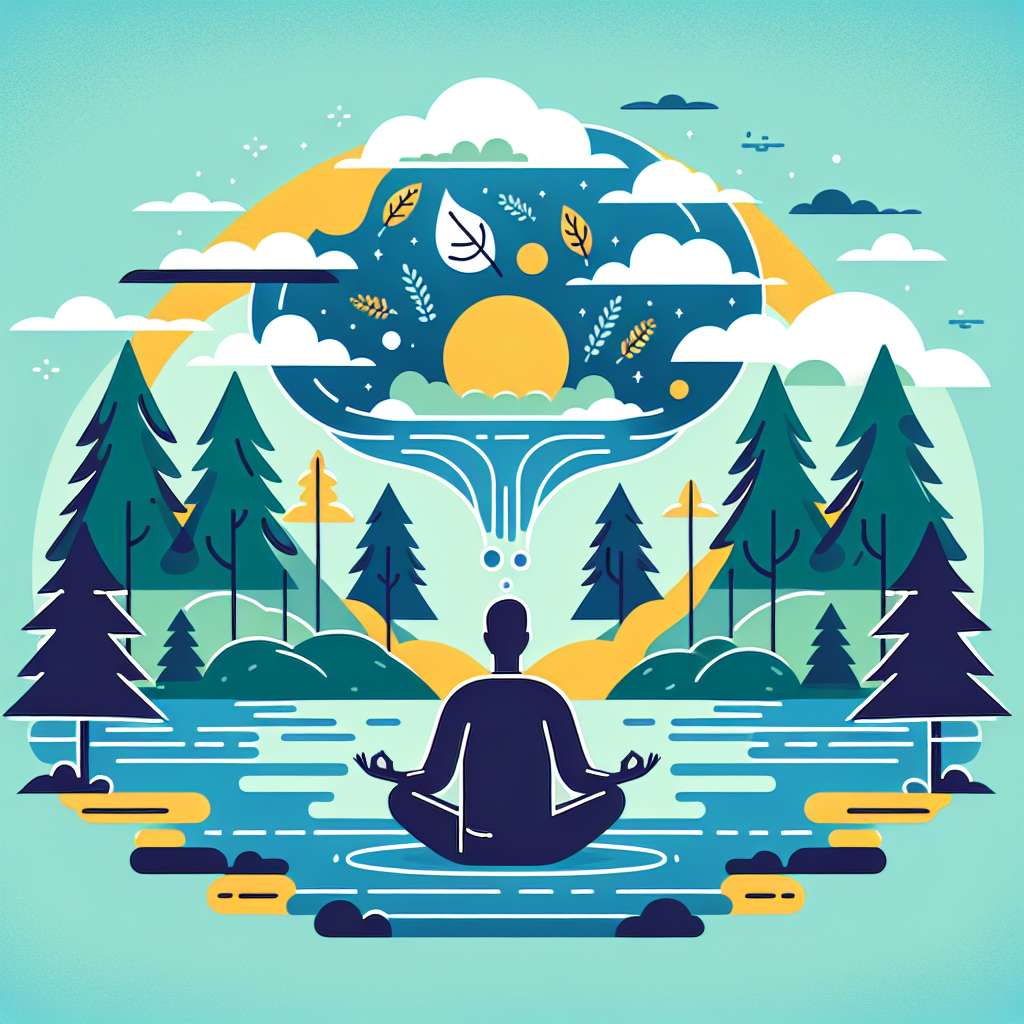 ----------------------------------------------------

INTRODUCCIÓN

La salud mental es un aspecto fundamental en el bienestar de las personas. Se refiere a un estado óptimo de funcionamiento psicológico, emocional y social, en el cual una persona puede enfrentar los desafíos de la vida, desenvolverse de manera adaptativa y tener una buena calidad de vida. La salud mental es esencial para mantener relaciones saludables, tomar decisiones informadas, alcanzar metas personales y contribuir a la sociedad de manera significativa.

En este informe, profundizaremos en los diferentes aspectos de la salud mental, incluyendo su definición, factores que la afectan, enfermedades mentales comunes, tratamientos disponibles y la importancia de la promoción de la salud mental en la sociedad.

DESARROLLO

1. Definición de salud mental

La salud mental se refiere a un estado de bienestar en el cual una persona es capaz de utilizar sus propias habilidades emocionales e intelectuales, funcionar de manera adaptativa en la sociedad y enfrentar los desafíos y cambios de la vida de manera saludable. Incluye la capacidad de manejar el estrés, mantener relaciones saludables, tener una autoestima positiva, y tener un equilibrio entre las diferentes áreas de la vida, como el trabajo, la familia y las actividades recreativas.

2. Factores que afectan la salud mental

La salud mental puede ser afectada por una variedad de factores, que incluyen:

- Factores genéticos: Al igual que otras enfermedades, algunas enfermedades mentales tienen un componente genético. Si hay antecedentes familiares de trastornos mentales, es más probable que una persona desarrolle una enfermedad mental.

- Factores ambientales: El entorno en el que una persona vive, incluyendo factores como la pobreza, la violencia o el trauma, puede tener un impacto significativo en su salud mental. También pueden influir el acceso a la atención médica, la educación y el apoyo social.

- Experiencias de vida: Experiencias traumáticas, como el abuso, la pérdida de un ser querido o la violencia, pueden afectar la salud mental de una persona a largo plazo. Además, el estrés crónico, como el trabajo excesivo o las dificultades financieras, puede tener un impacto negativo en la salud mental.

- Uso de sustancias: El consumo de sustancias como el alcohol, las drogas y el tabaco puede afectar negativamente la salud mental. Estas sustancias pueden alterar el equilibrio químico en el cerebro y aumentar el riesgo de desarrollar trastornos mentales.

3. Enfermedades mentales comunes

Existen numerosas enfermedades mentales que afectan a millones de personas en todo el mundo. Algunas de las más comunes incluyen:

- Trastornos de ansiedad: Incluyen trastorno de ansiedad generalizada, trastorno de pánico, trastorno de estrés postraumático y fobias. Estos trastornos se caracterizan por preocupaciones excesivas, miedos intensos y respuestas de ansiedad desproporcionadas.

- Depresión: Es un trastorno del estado de ánimo que se caracteriza por una profunda sensación de tristeza, pérdida de interés en actividades previamente placenteras y falta de energía.

- Trastornos del espectro autista: Se caracterizan por dificultades en la comunicación social y patrones de comportamiento restrictivos y repetitivos. El trastorno del espectro autista abarca desde formas leves hasta más severas, como el síndrome de Asperger.

- Trastornos de la alimentación: Incluyen la anorexia nerviosa, la bulimia nerviosa y el trastorno por atracón. Estos trastornos se caracterizan por una preocupación excesiva por el peso y la apariencia corporal, y comportamientos alimentarios desordenados.

- Trastorno bipolar: Es un trastorno del estado de ánimo que se caracteriza por cambios extremos en el estado de ánimo, que van desde episodios de euforia y energía extrema (manía) hasta episodios de profunda tristeza y desesperación (depresión).

- Esquizofrenia: Es un trastorno psicótico crónico que se caracteriza por alucinaciones, delirios, trastornos del pensamiento y alteraciones en el comportamiento y las emociones.

4. Tratamientos disponibles

Afortunadamente, existen numerosos tratamientos disponibles para las enfermedades mentales. Algunos de los tratamientos más comunes incluyen:

- Medicación: En muchos casos, los medicamentos psiquiátricos pueden ser utilizados para tratar y controlar los síntomas de las enfermedades mentales. Estos medicamentos pueden incluir antidepresivos, antipsicóticos, ansiolíticos y estabilizadores del estado de ánimo.

- Terapia psicoterapéutica: La terapia psicoterapéutica, como la terapia cognitivo-conductual, la terapia de aceptación y compromiso, y la terapia de pareja o familiar, puede ayudar a las personas a comprender y manejar mejor sus emociones, pensamientos y comportamientos.

- Terapias complementarias: Algunas personas encuentran beneficios en terapias complementarias como la meditación, la acupuntura, la aromaterapia o el yoga. Estas terapias pueden ayudar a reducir el estrés y fomentar la relajación y el bienestar emocional.

- Apoyo social: Contar con un sistema de apoyo social, que puede incluir amigos, familiares o grupos de apoyo, puede ser fundamental para la recuperación y el manejo de las enfermedades mentales. El apoyo social puede proporcionar un espacio seguro para compartir experiencias y recibir orientación y apoyo emocional.

5. Promoción de la salud mental

La promoción de la salud mental es esencial para prevenir enfermedades mentales y promover el bienestar emocional. Algunas estrategias para promover la salud mental incluyen:

- Educación: Promover la educación sobre la importancia de la salud mental y la prevención de enfermedades mentales puede ayudar a reducir el estigma asociado y aumentar la conciencia sobre los signos y síntomas de las enfermedades mentales.

- Acceso a la atención médica: Garantizar el acceso a la atención médica de calidad, incluyendo servicios de salud mental, es esencial para abordar las necesidades de las personas que experimentan problemas de salud mental.

- Reducción del estigma: El estigma asociado a las enfermedades mentales puede ser un obstáculo para el tratamiento y la recuperación. Sensibilizar y educar a la sociedad sobre las enfermedades mentales puede ayudar a reducir el estigma y fomentar un entorno de apoyo y comprensión.

- Promoción de estrategias de autocuidado: Fomentar la adopción de estrategias de autocuidado, como la práctica de ejercicio regular, el sueño adecuado y la alimentación saludable, puede ayudar a prevenir enfermedades mentales y promover el bienestar emocional.

CONCLUSIÓN

La salud mental es un componente vital del bienestar general de una persona. Las enfermedades mentales pueden afectar significativamente la calidad de vida y la capacidad de funcionar de manera adaptativa en la sociedad. Es fundamental promover la salud mental a través de la educación, el acceso a la atención médica y la reducción del estigma. Además, es esencial proporcionar tratamientos adecuados y apoyo a las personas que experimentan problemas de salud mental. La salud mental debe ser una prioridad en la agenda de salud pública y en la sociedad en su conjunto.

BIBLIOGRAFÍA

American Psychiatric Association. (2013). Diagnostic and statistical manual of mental disorders (5th ed.). American Psychiatric Publishing.

World Health Organization. (2004). Promoting mental health: concepts, emerging evidence, practice (Summary report). World Health Organization.

World Health Organization. (2019). Mental health. Recuperado de https://www.who.int/mental_health/en/